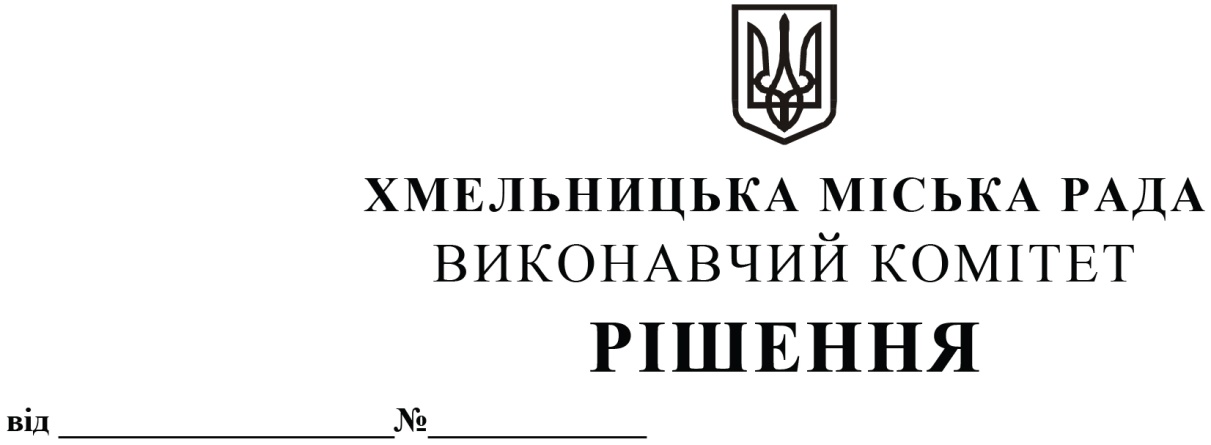 Про внесення на розгляд сесії міської ради пропозиції про затвердження переліку спеціальних земельних ділянокРозглянувши клопотання комунального підприємства по організації роботи міського пасажирського транспорту, керуючись Правилами паркування транспортних засобів, затвердженими постановою Кабінету Міністрів України від 03.12.2009 № 1342 та Законом України «Про місцеве самоврядування в Україні», виконавчий комітет міської радиВИРІШИВ:1. Внести на розгляд сесії міської ради пропозицію про затвердження переліку спеціальних земельних ділянок, відведених для організації та провадження діяльності із забезпечення паркування електросамокатів на території м. Хмельницького, згідно з додатком.2. Контроль за виконанням рішення покласти на управління транспорту та зв’язку та заступника міського голови М. Ваврищука.Міський голова	Олександр СИМЧИШИНДодаток до рішення виконавчого комітетувід «25»05.2023 р. № 514Перелікспеціальних земельних ділянок, відведених для організації та провадження діяльності із забезпечення паркування електросамокатів на території м. Хмельницького Керуючий справами виконавчого комітету	Юлія САБІЙВ. о. начальника управліннятранспорту та зв’язку 						            Костянтин КОСТИК№ з/пАдреса розташування спеціальної земельної ділянкиПлоща спеціальної земельної ділянки кв. м.Технічне облаштуванняКількість місць для платного паркування транспортних засобівСтавка збору за місця для паркування у % до мінімальної заробітної плати, установленої на 
1 січня податкового (звітного) року1Перехрестявул. Кам’янецької – Героїв Маріуполя5,2Інформаційна табличка – 1 шт. 80,012Вул. Героїв Маріуполя – Майдан незалежності5,2Інформаційна табличка – 1 шт. 80,013Перехрестя     вул. Кам’янецької – Володимирської5,2Інформаційна табличка – 1 шт. 80,014Перехрестявул. Володимирської –   Соборної5,2Інформаційна табличка – 1 шт. 80,015Перехрестявул. Грушевського –  Володимирської5,2Інформаційна табличка – 1 шт. 80,016Перехрестявул. Свободи – Героїв Майдану5,2Інформаційна табличка – 1 шт. 80,017Перехрестявул. Володимирської – Героїв Майдану5,2Інформаційна табличка – 1 шт. 80,018Перехрестявул. Грушевського – Героїв Майдану5,2Інформаційна табличка – 1 шт. 80,019Перехрестявул. Героїв Майдану – Соборної5,2Інформаційна табличка – 1 шт. 80,0110Перехрестявул. Кам’янецької – Героїв Майдану5,2Інформаційна табличка – 1 шт. 80,0111Перехрестявул. Кам’янецької – Проскурівського Підпілля5,2Інформаційна табличка – 1 шт. 80,0112Перехрестявул. Соборної –  Проскурівської5,2Інформаційна табличка – 1 шт. 80,0113Перехрестявул. Проскурівського Підпілля –  Проскурівської5,2Інформаційна табличка – 1 шт. 80,0114Перехрестявул. Грушевського –  Проскурівської5,2Інформаційна табличка – 1 шт. 80,0115Перехрестявул. Свободи –  Проскурівської5,2Інформаційна табличка – 1 шт. 80,0116Перехрестявул. Свободи – Шевченка5,2Інформаційна табличка – 1 шт. 80,0117Перехрестявул. Подільської –  Володимирської5,2Інформаційна табличка – 1 шт. 80,0118Перехрестявул. Проскурівського Підпілля –Подільської5,2Інформаційна табличка – 1 шт. 80,0119Перехрестявул. Грушевського –  Подільської5,2Інформаційна табличка – 1 шт. 80,0120Вул. Кам’янецька – Аптека № 15,2Інформаційна табличка – 1 шт. 80,0121Перехрестявул. Кам’янецької – Вайсера5,2Інформаційна табличка – 1 шт. 80,0122Перехрестявул. Вайсера –  Свободи5,2Інформаційна табличка – 1 шт. 80,0123Перехрестявул. Свободи – Прибузької5,2Інформаційна табличка – 1 шт. 80,0124Вул. Зарічанська – Торгівельний центр «Епіцентр»5,2Інформаційна табличка – 1 шт. 80,0125Вул. Кам’янецька – Торгівельний центр «Оазис»5,2Інформаційна табличка – 1 шт. 80,0126Перехрестявул. Кам’янецької – Прибузької5,2Інформаційна табличка – 1 шт. 80,0127Перехрестявул. Староміської –   Кам’янецької5,2Інформаційна табличка – 1 шт. 80,0128Вул. Шевченка –   готель «Поділля»5,2Інформаційна табличка – 1 шт. 80,0129Перехрестявул. Проскурівської –І. Франка5,2Інформаційна табличка – 1 шт. 80,0130Вул. Шевченка –   площа залізничного вокзалу5,2Інформаційна табличка – 1 шт. 80,0131Перехрестя вул. Старокостянтинівське шосе – Шевченка5,2Інформаційна табличка – 1 шт. 80,0132Старокостянтинівське шосе – Паспортний сервіс5,2Інформаційна табличка – 1 шт. 80,0133Вул. Зарічанська – «Політехнічний коледж»5,2Інформаційна табличка – 1 шт. 80,0134Перехрестявул. Зарічанської – Свободи5,2Інформаційна табличка – 1 шт. 80,0135Перехрестявул. Зарічанської – Перемоги5,2Інформаційна табличка – 1 шт. 80,0136Перехрестявул. Зарічанської –С. Бандери5,2Інформаційна табличка – 1 шт. 80,0137Перехрестя вул. С. Бандери – Проспекту миру5,2Інформаційна табличка – 1 шт. 80,0138Проспект миру – редакція газети «Подільські Вісті»5,2Інформаційна табличка – 1 шт. 80,0139Проспект миру – торгівельний центр «Ріко»5,2Інформаційна табличка – 1 шт. 80,0140Проспект миру – «Медтехніка»5,2Інформаційна табличка – 1 шт. 80,0141Проспект миру – супермаркет «Сільпо»5,2Інформаційна табличка – 1 шт. 80,0142Проспект миру – «Дендропарк»5,2Інформаційна табличка – 1 шт. 80,0143Проспект миру – Автовокзал № 15,2Інформаційна табличка – 1 шт. 80,0144Перехрестявул. Панаса Мирного – Озерної5,2Інформаційна табличка – 1 шт. 80,0145Перехрестявул. Панаса Мирного – Залізняка5,2Інформаційна табличка – 1 шт. 80,0146Вул. Панаса Мирного – торгівельний центр «Агора»5,2Інформаційна табличка – 1 шт. 80,0147Вул. Панаса Мирного – торгівельний центр «Дана»5,2Інформаційна табличка – 1 шт. 80,0148Вул. Панаса Мирного – кінцева зупинка громадського транспорту5,2Інформаційна табличка – 1 шт. 80,0149Перехрестявул. Панаса Мирного –   Кармелюка5,2Інформаційна табличка – 1 шт. 80,0150Вул. Чорновола – зупинка громадського транспорту «Заготзерно»5,2Інформаційна табличка – 1 шт. 80,0151Вул. Пілотська – супермаркет «АТБ»5,2Інформаційна табличка – 1 шт. 80,0152Вул. Пілотська – магазин № 555,2Інформаційна табличка – 1 шт. 80,0153Вул. Довженка – супермаркет «АТБ»5,2Інформаційна табличка – 1 шт. 80,0154Вул. Чорновола – зупинка   «Школа № 9»5,2Інформаційна табличка – 1 шт. 80,0155Перехрестявул. Майборського – Гарнізонної5,2Інформаційна табличка – 1 шт. 80,0156Вул. Петлюри –УМК «Дубове»5,2Інформаційна табличка – 1 шт. 80,0157Вул. Козацька – «Укрпошта»5,2Інформаційна табличка – 1 шт. 80,0158Вул. Козацька –бар «Троянда»5,2Інформаційна табличка – 1 шт. 80,0159Перехрестя               вул. І. Франка – Гайової5,2Інформаційна табличка – 1 шт. 80,0160Львівське шосе – супермаркет «АТБ»5,2Інформаційна табличка – 1 шт. 80,0161Перехрестявул. Тернопільської – Львівського шосе5,2Інформаційна табличка – 1 шт. 80,0162Вул. Тернопільська –   завод «Новатор»5,2Інформаційна табличка – 1 шт. 80,0163Вул. Тернопільска –   супермаркет «Сільпо»5,2Інформаційна табличка – 1 шт. 80,0164Вул. Кам’янецька - «Бібліотека» ХНУ5,2Інформаційна табличка – 1 шт. 80,0165Вул. Інститутська –   «Будинок побуту»5,2Інформаційна табличка – 1 шт. 80,0166Вул. Інститутська –  ХНУ5,2Інформаційна табличка – 1 шт. 80,0167Перехрестявул. Інститутської – Молодіжної5,2Інформаційна табличка – 1 шт. 80,0168Перехрестявул. Шухевича – Вокзальної5,2Інформаційна табличка – 1 шт. 80,0169Вул. Проскурівського Підпілля – зупинка громадського транспорту «Паркова»5,2Інформаційна табличка – 1 шт. 80,0170Вул. Шухевича – супермаркет «АТБ»5,2Інформаційна табличка – 1 шт. 80,0171Вул. Шухевича –    ТМ «Насолода»5,2Інформаційна табличка – 1 шт. 80,0172Вул. Шухевича – СКЦ «Плоскирів»5,2Інформаційна табличка – 1 шт. 80,01